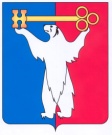 АДМИНИСТРАЦИЯ ГОРОДА НОРИЛЬСКАКРАСНОЯРСКОГО КРАЯРАСПОРЯЖЕНИЕ18.04.2023 					г. Норильск					№ 2697О внесении изменений в распоряжение Администрации города Норильска от 04.06.2018 № 2902 С целью урегулирования отдельных вопросов, связанных с деятельностью руководителей муниципальных учреждений, муниципальных унитарных предприятий муниципального образования город Норильск, обществ с ограниченной ответственностью, единственным участником которых является Администрация города Норильска,1. Внести в распоряжение Администрации города Норильска от 04.06.2018 
№ 2902 «Об урегулировании отдельных вопросов, связанных с деятельностью руководителей муниципальных учреждений, муниципальных унитарных предприятий муниципального образования город Норильск, обществ с ограниченной ответственностью, единственным участником которых является Администрация города Норильска» (далее – Распоряжение) следующие изменения:1.1. в пункте 1.15.4 слова «, осуществляется Главой города Норильска» заменить словами «, осуществляется начальником Управления».1.2. в пункте 1.16.2 слова «в пункте 1.14» заменить словами «в пункте 1.16».2. Разместить настоящее распоряжение на официальном сайте муниципального образования город Норильск.И.о. Главы города НорильскаН.А. Тимофеев